Registration Form18th Annual High School Local History Smackdown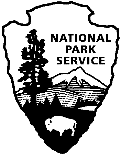 Thursday, April 23, 2019, 7:00 pmCalumet Theatre, 340 6th Street, Calumet, MIPlease PRINT clearly:Team Name: _________________________________________________________________________School, Organization or Association: ______________________________________________________Mailing Address:   ____________________________________________________________________Coach:   __________________________Phone_________________ Email: ______________________Coach’s T-shirt Size:	 ____________TeamMembers:		Printed Name on Program			T-shirt Size (S,M,L,XL,2XL)1:	____________________________________________   			__________2:	_______________________________________	_____			__________3:	_______________________________________	_____			__________4:	_______________________________________	_____			__________Special Needs:	____________________________________________________________________Submit completed registration forms by Friday, April 3 to:ellen_schrader@nps.gov,  fax: 906.337.3169Ellen Schrader, Keweenaw NHP, 25970 Red Jacket Road, Calumet, MI  49913	Thank you for participating in Smackdown!